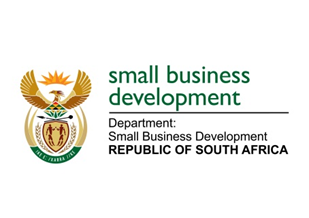 NATIONAL ASSEMBLYQUESTION FOR WRITTEN REPLYDUE IN PARLIAMENT: 11 NOVEMBER 2022“3888. Inkosi B N Luthuli (IFP) to ask the Minister of Small Business Development:(1)	Whether her department has any partnerships with Enterprise and Supplier Development (ESD) third-party providers for flood relief programmes; if not, why not; if so, what are the relevant details of her department’s partnerships with ESDs; (2)	what total (a) number of small, medium and micro enterprises (SMMEs) have applied for funding from the Floods Relief Programme provided by her department, the Small Enterprise Finance Agency and the Small Enterprise Development Agency and (b) amount has been distributed to the specified SMMEs? NW4846EREPLY: I have been advised by the department as follows:MTN is providing support to SMMEs affected by the floods.  There is no formal partnership with them.  In certain instances, their funding has complimented DSBD support because it helped SMMEs with restoring their infrastructure which falls outside the Department’s scope.(2)   	Floods Relief Programme (Formal SMMEs)One hundred and seventy-nine (179) applications have been assessed through the Floods Impact Assessment on site. One hundred and forty-four (144) applications have been approved with a total value of R52 318 837,57.  Currently, one hundred and twenty seven (127) purchase orders were issued and ninety three (93) paid, amounting to R26 452 877.Informal Sector Flood Relief Programme ChallengesEastern Cape:Alfred Nzo:Alfred Nzo received applications from two (2) Municipalities namely Winnie Madikizela Mandela (WMMM) and Matatiele Municipality.  All applications for Alfred Nzo have been adjudicated on 20 October 2022.81 applications have been approved for Matatiele. The breakdown is as follows:-374 applications have been approved for Winnie Madikizela Mandela.  The breakdown is as follows :-.OR Tambo:The panel approved 100 applications out of 281. The next step is to start the procurement process. The adjudication took place in mid-October 2022.  The breakdown of the 100 approved applications is as follows:Kwa-Zulu Natal: EthekwiniThe eThekwini and Ilembe adjudications were completed.  The breakdown is on the following sectors:Fruits & Vegetables (+ 404 applications); Arts and Craft (+ 409 applications); and Clothing & Textile (265 applications). These three(3) sectors constitute 55% of the1,993 applications.There were applications that were not processed because of information deficiencies by the applicants.  sefa and Seda still continue to work with the applicants and also provide Business Support services where possible and there’s willingness to co-operate by SMMEs.STELLA NDABENI-ABRAHAMSMINISTER: DEPARTMENT OF SMALL BUSINESS DEVELOPMENTSectorNumberFruit & Veg25Spaza6Salon2Clothing & Textile2Fast Food9Agriculture16Retail21TOTAL81SectorNumberFruit & Veg128Spaza173Salon12Clothing & Textile20Fast Food14Agriculture13Retail14TOTAL374SectorNumberFruit & Veg83Fast Food11Clothing & textile4Salon2TOTAL100